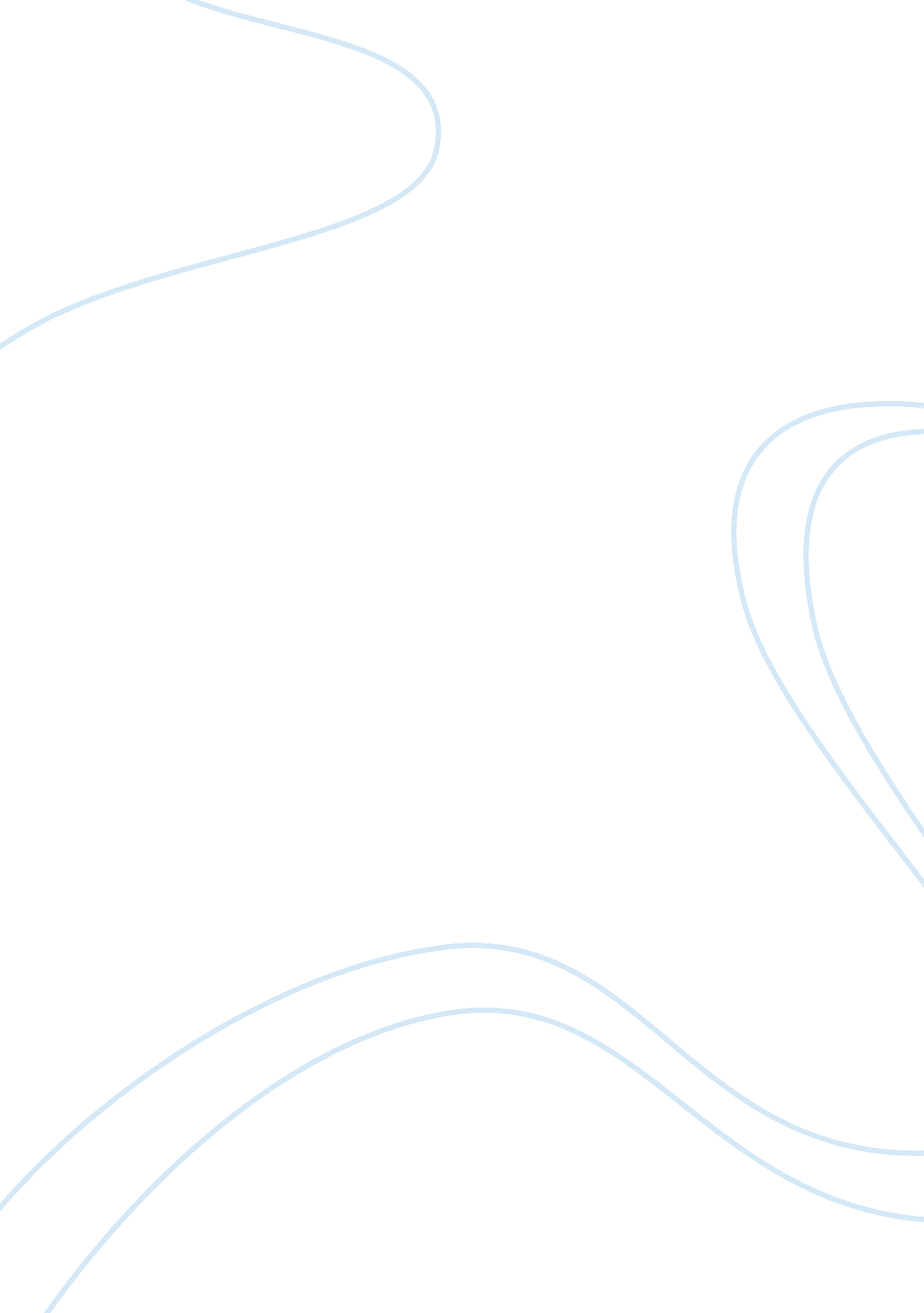 Using newton method of optimizationScience, Mathematics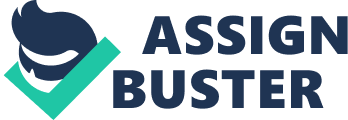 ﻿Using Newton Method of Optimization 
Consider the two equations 
Given that the required volume V is 20m3 and side x is 4m and the cost of the vessel depends on the surface area. The problem is to minimize the surface area to reduce the cost of the vessel. 
Write surface area S in terms of either h or b as follows: plug the values of volume and side in the volume equation to get an equation in terms of h and b and make h the subject. The resulting equation is . Insert the value of x and substitute for h in the surface area equation to obtain. Note that it is easier to substitute for h than b in the surface area equation. The surface area equation can also be written as. 
To optimize S, differentiate it with respect to b to get. Again differentiate it to obtain. The Newton direction is 
 
Let, then. 
 
The iterations continue for resulting values of b until d equals zero. When the difference d gets to zero, all iterations ensuing it yield a constant value of b. The constant is the optimal solution. Denoting the subscript of b by k, the table below shows the iterations. The constant value of b has been obtained after three iterations. 
Table 1 
k 
bk 
0 
1 
1 
1. 777971 
2 
1. 78881 
3 
1. 788854 
4 
1. 788854 